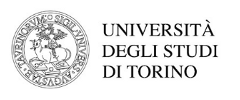 Doctoral School of the University of TorinoPhD Program in Chemical and Materials Sciences - YYth cycleTitle of the Thesis (a preliminary title is accepted)1st/2nd/3rd  year PhD ReportPhD Student: Name SurnameSupervisor: Prof. Name SurnameHead of the Doctoral School: Prof. Alberto RizzutiCoordinator of the Program:Prof. Bartolomeo CivalleriPapersAutors “Title of the paper”,  Journal  year, issue, pages.PresentationsOral presentation: “Title” – Autors – Conference – Country, date. Poster: “Title” – Autors – Conference – Country, date. Periods AbroadPeriodDepartment – Country. Supervisor: ………………………..PhD Schools AttendedName of the school , Country, date. CFU: Classes, Seminars, Conferences AttendedTitle – Country, date. CFU: Summary of Scientific ActivityIntroductionSpacing 1.5Experimental MethodsSpacing 1.5Results and DiscussionSpacing 1.5Conclusions and OutlookReferencesAutors (N. Surname), Title, Journal  Year (issue), Pages.